На основу члана 50. Закона о државним службеницима и члана 4. став 1. Уредбе о  интерном и јавном конкурсу за попуњавање радних места у државним органима оглашава
      ИНТЕРНИ КОНКУРС ЗА ПОПУЊАВАЊЕ ИЗВРШИЛАЧКИХ РАДНИХ МЕСТА У                                                МИНИСТАРСТВУ ФИНАНСИЈАI Орган у коме се попуњавају радна места: Министарство финансија, Кнеза Милоша 20, БеоградII Радна места која се попуњавају:
1. Координатор из области финансијског управљања и контроле и интерне ревизије, у звању самостални саветник, Сектор - Централна јединица за хармонизацију – 1 извршилац.Опис послова: Врши координацију рада одсека у оквиру Сектора, са руководиоцем сектора (помоћником министра) и са другим органима и пројектима подршке, давањем смерница и разменом информација; учествујe у припреми и изради сублимираних предлога стратешких, годишњих и оперативних планова рада одсека у оквиру Сектора и учествује у припреми и изради прописа из области јавних финансија; координира прикупљање консолидованих интерних извештаја за финансијско управљање и контролу и интерну ревизију и учествује у припреми консолидованог годишњег извештаја о активностима везаним за финансијско управљање и контролу и интерну ревизују у јавном сектору; координира припрему материјала за израду стратешких докумената Владе у процесу европских интеграција у области интерне контроле и интерне ревизије; консолидује и ажурира информације Сектора у области европских интеграција; припрема и израђује извештаје, анализе и информације о активностима везаним за финансијско управљање и контролу и интерну ревизују у јавном сектору; обавља и друге послове по налогу помоћника министра. Услови: Стечено високо образовање из научне, односно стручне области у оквиру образовно- научног поља друштвено– хуманистичких или техничко-технолошких наука  на основним академским студијама у обиму од најмање 240 ЕСПБ бодова, мастер академским студијама, специјалистичким академским студијама, специјалистичким струковним студијама, односно на основним студијама у трајању од најмање четири године или на специјалистичким студијама на факултету; положен државни стручни испит; најмање пет година радног искуства у струци, као и потребне компетенције за обављање послова радног места. 2. Координатор за методологију рада интерне ревизије - интерни ревизор, у звању саветник, у Групи за методологију рада и развој интерне ревизије, Сектор - Централна јединица за хармонизацију – 1 извршилац.Опис послова: Учествује у  припреми приручника, методологије и стандарда интерне ревизије у јавном сектору као и етичког кодекса, предлога повеље интерне ревизије, стандардних описа радних места у интерној ревизији и упутства за процену ризика; врши анализу прикупљених годишњих извештаја о раду интерне ревизије у јавном сектору и ради на изради предлога обједињеног извештаја о стању интерне ревизије у јавном сектору у складу са међународним стандардима; учествује у припреми прописа из надлежности Министарства; учествује у процени потреба за обуком интерних ревизора и креирању програма и спровођењу обуке и полагања испита за стицање звања овлашћени интерни ревизор у јавном сектору; учествује у организацији спровођења обуке из области финансијског управљања и контрола за руководиоце и запослене у јавном сектору; учествује у вршењу сагледавања квалитета рада интерне ревизије у јавном сектору; даје стручна мишљења и савете у погледу примене правила интерне ревизије; сачињава периодичне и годишње извештаје за послове које реализује у извештајном периоду; прати развој методологије и стандарда интерне ревизије; обавља друге послове по налогу руководиоца Групе.Услови: Стечено високо образовање из научне, односно стручне области у оквиру образовно - научног поља друштвено – хуманистичких или техничко-технолошких наука  на основним академским студијама у обиму од најмање 240 ЕСПБ бодова, мастер академским студијама, специјалистичким академским студијама, специјалистичким струковним студијама, односно на основним студијама у трајању од најмање четири године или на специјалистичким студијама на факултету; положен државни стручни испит; најмање 3 године радног искуства у струци од чега 1 година радног искуства на пословима ревизије, финансијске контроле или рачуноводствено-финансијским пословима; као и потребне компетенције за обављање послова радног места.III Место рада за наведена радна места: Београд, Кнеза Милоша 20.IV Врста радног односа: радна места попуњавају се заснивањем радног односа на неодређено време.V Компетенције које се проверавају у изборном поступку:Сагласно члану 9. Закона о државним службеницима, прописано је да су кандидатима при запошљавању у државни орган, под једнаким условима доступна сва радна места и да се избор кандидата врши на основу провере компетенција. 
Изборни поступак спроводи се у више обавезних фаза и то следећим редоследом: провера општих функционалних компетенција, провера посебних функционалних компетенција, провера понашајних компетенција и интервју са комисијом.На интерном конкурсу за извршилачка радна места која нису руководећа, не проверавају се опште функционалне и понашајне компетенције.У свакој фази изборног поступка врши се вредновање кандидата и само кандидат који испуни унапред одређено мерило за проверу одређене компетенције у једној фази изборног поступка може да учествује у провери следеће компетенције у истој или наредној фази. Компетенције које се проверавају у изборном поступку за радно место под редним бројем 1:Провера посебних функционалних компетенција: Посебна функционална компетенција у одређеној области рада – студијско-аналитички послови (прикупљање и обрада података из различитих извора, укључујући и способност критичког вредновања и анализирања доступних информација) - провераваће се путем симулације (усмено).Посебна функционална компетенција за одређено радно место – прописи из делокруга радног места (Правилник о заједничким критеријумима и стандардима за успостављање, функционисање и извештавање о систему финансијског управљања и контроле у јавном сектору) - провераваће се путем симулације (усмено).Посебна функционална компетенција за одређено радно место – страни језик (енглески језик, ниво Б2) - провераваће се усмено (путем разговора са кандидатом).Ако учесник конкурса поседује важећи сертификат, потврду или други одговарајући доказ о знању страног језика, на траженом нивоу, и жели да на основу њега буде ослобођен тестирања компетенције стран језик, неопходно је да уз пријавни образац (уредно и у потпуности попуњен у делу *Знање страних језика који су тражени конкурсом), достави и тражени доказ у оригиналу или овереној фотокопији.Комисија може одлучити да се кандидату изврши провера наведене компетенције, ако увидом у достављени доказ не може потпуно да оцени поседовање ове компетенције.Информације о материјалима за припрему кандидата за проверу посебних функционалних компетенција могу се наћи на интернет презентацији Министарства финансија www.mfin.gov.rs .Интервју са комисијом: Процена мотивације за рад на радном месту и  прихватање вредности државних органа -  провераваће се путем интервјуа са комисијом (усмено).Компетенције које се проверавају у изборном поступку за радно место под редним бројем 2:Провера посебних функционалних компетенција: Посебна функционална компетенција у одређеној области рада – студијско-аналитички послови (прикупљање и обрада података из различитих извора, укључујући и способност критичког вредновања и анализирања доступних информација) - провераваће се путем симулације (усмено).Посебна функционална компетенција за одређено радно место – прописи из делокруга радног места (Правилник о заједничким критеријумима за организовање и стандардима и методолошким упутствима за поступање и извештавање интерне ревизије у јавном сектору) - провераваће се путем симулације (усмено).Посебна функционална компетенција за одређено радно место – страни језик (енглески језик, ниво Б1) - провераваће се усмено (путем разговора са кандидатом).Ако учесник конкурса поседује важећи сертификат, потврду или други одговарајући доказ о знању страног језика, на траженом нивоу, и жели да на основу њега буде ослобођен тестирања компетенције страни језик, неопходно је да уз пријавни образац (уредно и у потпуности попуњен у делу *Знање страних језика који су тражени конкурсом), достави и тражени доказ у оригиналу или овереној фотокопији.Комисија може одлучити да се кандидату изврши провера наведене компетенције, ако увидом у достављени доказ не може потпуно да оцени поседовање ове компетенције.Информације о материјалима за припрему кандидата за проверу посебних функционалних компетенција могу се наћи на интернет презентацији Министарства финансија www.mfin.gov.rs .Интервју са комисијом: Процена мотивације за рад на радном месту и прихватање вредности државних органа -  провераваће се путем интервјуа са комисијом (усмено).VI Адреса на коју се подноси попуњен образац пријаве за интерни конкурс: Образац пријаве на конкурс шаље се поштом или предаје непосредно на писарници Министарства финансија, Кнеза Милоша 20, Београд, са назнаком „За интерни конкурс за попуњавање извршилачких радних места”.VII Лицa којa су задужена за давање обавештења: Зора Амановић и Деса Недовић, контакт телефон: 011 36 42 665.VIII Датум оглашавања: 9. јун 2021. године.IX Рок за подношење пријава на интерни конкурс је осам дана и почиње да тече 10. јуна 2021. године и истиче 17. јуна 2021. године.X Пријава на интерни конкурс врши се на Обрасцу пријаве који је доступан на интернет презентацији Службе за управљање кадровима www.suk.gov.rs, интернет презентацији Министарства финансија  www.mfin.gov.rs  или у штампаној верзији на писарници Министарства финансија, Кнеза Милоша 20, Београд.Приликом предаје пријаве на интерни конкурс, пријава добија шифру под којом подносилац пријаве учествује у даљем изборном поступку. Подносилац пријаве се обавештава о додељеној шифри у року од три дана од пријема пријаве, достављањем наведеног податка на начин који је у пријави назначио за доставу обавештења.XI Докази које прилажу кандидати који су успешно прошли фазе изборног поступка пре интервјуа са Конкурсном комисијом: оригинал или оверена фотокопија дипломе којом се потврђује стручна спрема; оригинал или оверена фотокопија доказа о положеном државном стручном испиту за рад у државним органима (кандидати са положеним правосудним испитом уместо доказа о положеном државном стручном испиту, подносе доказ о положеном правосудном испиту); оригинал или оверена фотокопија доказа о радном искуству у струци (потврда, решење и други акти којима се доказује на којим пословима, у ком периоду и са којом стручном спремом је стечено радно искуство), оригинал или оверена фотокопија решења о распоређивању или премештају у органу у коме ради или решења да је државни службеник нераспоређен.Сви докази прилажу се у оригиналу или фотокопији која је оверена код јавног бележника (изузетно у градовима и општинама у којима нису именовани јавни бележници, приложени докази могу бити оверени у основним судовима, судским јединицама, пријемним канцеларијама основних судова, односно општинским управама као поверени посао).Као доказ се могу приложити и фотокопије докумената које су оверене пре 1. марта 2017. године у основним судовима, односно општинскоj управи. Законом о општем управном поступку („Службени гласник РС”, број: 18/16) је, између осталог, прописано да су органи у обавези да по службеној дужности, када је то неопходно за одлучивање, у складу са законским роковима, бесплатно размењују, врше увид, обрађују и прибављају личне податке о чињеницама садржаним у службеним евиденцијама, осим ако странка изричито изјави да ће податке прибавити сама. Документа о чињеницама о којима се води службена евиденција су: уверење о положеном државном стручном испиту за рад у државним органима односно уверење о положеном правосудном испиту. Потребно је да учесник конкурса у делу Изјава*, у обрасцу пријаве, заокружи на који начин жели да се прибаве његови подаци из службених евиденција. 
XII Рок за подношење доказа: кандидати који су успешно прошли претходне фазе изборног поступка, пре интервјуа са Конкурсном комисијом позивају се да у року од пет радних дана од дана пријема обавештења доставе наведене доказе који се прилажу у конкурсном поступку.
Кандидати који не доставе наведене доказе који се прилажу у конкурсном поступку, односно који на основу достављених или прибављених доказа не испуњавају услове за запослење, писмено се обавештавају да су искључени из даљег изборног поступка. Докази се достављају на наведену адресу Министарства финансија.XIII Датум и место провере компетенција кандидата у изборном поступку: 
Са кандидатима чије су пријаве благовремене, допуштене, разумљиве, потпуне и који испуњавају услове предвиђене огласом о интерном конкурсу, на основу података наведених у обрасцу пријаве на конкурс, изборни поступак ће се спровести почев од 25. јуна 2021. године. Провера посебних функционалних компетенција и интервју са комисијом обавиће се у просторијама Министарства финансија, Кнеза Милоша 20, Београд. Кандидати ће о датуму, месту и времену сваке фазе изборног поступка бити обавештени на контакте (бројеве телефона или e-mail адресе), које наведу у својим обрасцима пријаве.XIV Државни службеници који имају право да учествују на интерном конкурсу:
На интерном конкурсу могу да учествују само државни службеници  запослени на неодређено време из органа државне управе и служби Владе. Напоменe: Неблаговремене, недопуштене, неразумљиве или непотпуне пријаве биће одбачене.
Интерни конкурс спроводи Конкурсна комисија коју је именовао министар финансија. Овај конкурс се објављује на интернет презентацији и огласној табли Службе за управљање кадровима и на интернет презентацији и огласној табли Министарствa финансија. Сви изрази, појмови, именице, придеви и глаголи у овом огласу који су употребљени у мушком граматичком роду, односе се без дискриминације и на особе женског пола.	               Д И Р Е К Т О Р	           др Данило Рончевић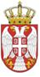 РЕПУБЛИКА СРБИЈАВЛАДАСлужба за управљање кадровима Београд